ARMY PUBLIC SCHOOL HISAR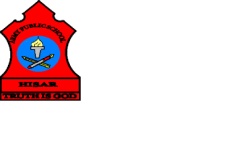 Topic- CH-11, A FRIENDLY NEIGBOURHOODSubject: EVSWorksheet No: 2Class: IIINumber-16Choose the right answer from the given cloud and fill in the blanks:A _______________ delivers letters, cards, telegrams and money orders.We keep our money and precious things safely in a ___________.We should not pluck flowers or plants when we go out to play in a ___________.It is our duty to keep our ________________clean.Neighbourhood services have made our life _____________ and _________________.  